Equipment: Equipment general information:Category:Pictures: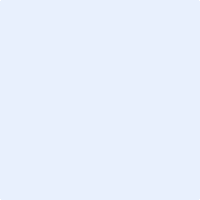 Countries: Netherlands			 Germany DEP & Coffee		 Australia Denmark			 Belgium				 DEP Export United Kingdom		 France				 Spain Sweden			 Czech				 New Zealand China			 Hong Kong				 Thailand Brazil			 NorwayBrands: Douwe Egberts		 Piazza D’oro				 Maison du Café Marcilla			 Pilao					 Friele UCC				Ingredients:Overview in machine:Ingredient capacityConsumptions:SpecificationsApprovals availableRemarksOptions/kitsCountry kits:	Options/kits: 	
(Please provide this information via kits as well)Vendor number: SAP name: SAP number: Description:Key benefits:Suitable locations:Number of users <10  10-30 30-50	 50-100	 >100ColourNumber of Canisters:Canisters Coffee  Decaf	 Milk		 Choco		 Tea			 Soup	 SugarCanisters (optional via kit) Coffee  Decaf	 Milk		 Choco		 Tea			 Soup	 SugarNumber of liquid packs:Liquid packs: Coffee  Decaf 2 Coffee blends	 Milk		 Choco		 Tea			Liquid packs (optional via kit) Coffee  Decaf 2 Coffee blends	 Milk		 Choco		 Tea			Number of Grinders:Coffee capacityKGCoffee capacityLiter Milk capacityKGMilk capacityLiterSugar capacityLiter Chocolate capacityLiter Tea capacityLiter Soup capacityLiter Consumptions Coffee black	 Coffee Crème	 Espresso Cappuccino Café au lait Latte macchiato Wiener Melange	 Ristretto		 Café choco Hot choco		 Choco Deluxe Hot milk Foamed hot milk Latte Tea Hot water Cold water Soup Decafe	Consumptions (optional via kit) Coffee black	 Coffee Crème	 Espresso Cappuccino Café au lait Latte macchiato Wiener Melange	 Ristretto		 Café choco Hot choco		 Choco Deluxe Hot milk Foamed hot milk Latte Tea Hot water Cold water Soup Decafe	Drink adjustments Adjust volume (user) Adjust strength (user) Add sugar possible Add milk possible Adjust volume (user) Adjust strength (user) Add sugar possible Add milk possibleDrink adjustments (optional via kit) Adjust volume (user) Adjust strength (user) Add sugar possible Add milk possible Adjust volume (user) Adjust strength (user) Add sugar possible Add milk possibleFeaturesDrip tray sensorDrip tray sensor blocks dispenserSeparate outlet waterSeparate outlet steamBoiler adjustableCounting possiblePot liftPot sensorCup sensorCup illuminiationSwitch over possible
High flow possible Descaling program Connectivity possibleCup outletPotIlluminated outletCup warmerEco modusStandby modusSwitch over possible
High flow possible Descaling program Connectivity possibleCup outletPotIlluminated outletCup warmerEco modusStandby modusFeatures (optional via kit)Drip tray sensorDrip tray sensor blocks dispenserSeparate outlet waterSeparate outlet steamBoiler adjustableCounting possiblePot liftPot sensorCup sensorCup illuminiationSwitch over possible
High flow possible Descaling program Connectivity possibleCup outletPotIlluminated outletCup warmerEco modusStandby modusSwitch over possible
High flow possible Descaling program Connectivity possibleCup outletPotIlluminated outletCup warmerEco modusStandby modusSpecificationsSupplierCountry productionListing dateDimensions (WxHxD)mmAdviced dimensions (WxHxD)mmWeight, emptyKgWeight, fullKgSound pressure standbydBSound pressure in usedBWaterinlet sizeInchWaste water outlet required Yes NoNumber of outletsOutlet heightmmOutlet height without driptraymmBrewing time cup of CoffeeSec/ cup 125ccBrewing time cup of hot waterSec/ cup 125ccBrewing time cup of cappuccinoMilk supplyBiBInstantFresh milkBiBInstantFresh milkMilk supply (optional via kit)BiBInstantFresh milkBiBInstantFresh milkMinimum hot water boiler temperatureCMaximum hot water boiler temperatureCMinimum coffee boiler temperatureCMaximum coffee boiler temperatureCMinimum steam boiler temperatureCMaximum steam boiler temperatureCPaymentCoin changerCoin acceptorCard system Combination coin/card possible Key to switch free-paidCoin changerCoin acceptorCard system Combination coin/card possible Key to switch free-paidPayment (optional via kit)Coin changerCoin acceptorCard system Combination coin/card possible Key to switch free-paidCoin changerCoin acceptorCard system Combination coin/card possible Key to switch free-paidTable top Yes NoWater supplyTankFixedTankFixedWater supply (optional via kit)TankFixedTankFixedCupCup capacityPotSpeed potSec / pot 1500ccSize potMLMax # in successionPot heightmmOptional pot heightmmPot diametermmPowerPower voltageVPower voltage (optional via kit)VMax power 100 VKWMax power 230 VKWMax power 400 VKWFrequencyHzEnergy labelHeatupphasewatthoursEVA EMP value IMWatthour/hourEVA EMP value VMWatthour/hourEnergy consumptionEcomode energy consumption Standby energy consumptionIncluded power plugLength of powercordmCapacityMaximum capacityHour capacity liter 230VLHour capacity cups 230V125cc cups Hour capacity liter 400VL Hour capacity cups 400V125cc cups Maximum peak capacitycupsMaximum peak capacityLRecovery timeMinutesHeatup timeminutesBoiler capacityLGround container capacityDrip tray capacityLDuration cleaningMin/weekWater usage cleaningML